Name:______________________________________________________ Date:____________ Period:________***Cell Theory Quiz Review: Alternate Assignment	Answer all questions using complete sentences.1. List the 3 parts of the Cell  Theory: 2. Describe how each of the scientists below contributed to the Cell Theory. Theodor Schwann:Anton von LeewenhoekRobert Hooke:Matthias Schleiden:3. Describe the similarities and differences between Eukaryotic and Prokaryotic 	Cells.  Give examples of each. 4.  Enzymes  A.  Describe how enzymes are named and give one specific example.B. Describe how the “Lock and Key “ Model of enzymes works.C.  Describe what factors can affect enzyme activity, and how they affect the 	activity of the enzyme.5. Microscope:  label the compound light microscope below.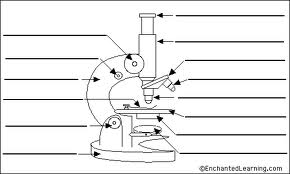 